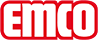 emco BauClean-off system CONFORMModelCONFORMFor laying indoorsConstructionTufting-Velours 1/8''Pile above substrate100% polyamide ECONYLSubstrate materialPolyester fleeceBacking materialHeavy coatingPile weight / fibre weight1200 g/m²Total weight (g/m²)3710 g/m²Overall height (mm)9 mmCombustion/fire behaviourCfl-s1Slip resistanceDS (EN 13893)CertificatesCE conformity EN 14041 (rolls only)Colours76.01 Anthracite76.02 BeigeMocha 76.0376.04 Brown76.10 greyColour fastness to artificial light ISO 105-B02≥5Colour fastness to rubbing ISO 105 X12≥4Colour fastness to water ISO 105 E01≥4Bacterial reduction EHEC ASTM-e214916,1 %Bacterial reduction staphylococcus aureus ASTM-e21490,0 %Bacterial reduction klebsiella pneumoniae ASTM-e214965,6 %Supplied as rolls130 cm wide (incl. border)200 cm wide (incl. border)Supplied as mats60 x 90 cm (incl. border)90 x 150 cm (incl. border)130 x 200 cm (incl. border)Supplied as stair mat25 x 65 cm (with non-slip nonwoven fabric and merrow border)Product characteristicsSoiling and moisture absorptionBrandemcoDimensionsWidth:.........................mLength:.........................mContactemco Bautechnik GmbH · Memeler Straße 30 · D-42781 Haan · Germany · Tel.: +49 (0)21 29/34 75 80 · Telefax: +49 (0)21 29/34 75 810 · E-Mail: sauberlauf@emco.de · www.emco-bau.com